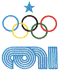 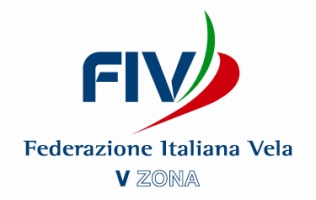 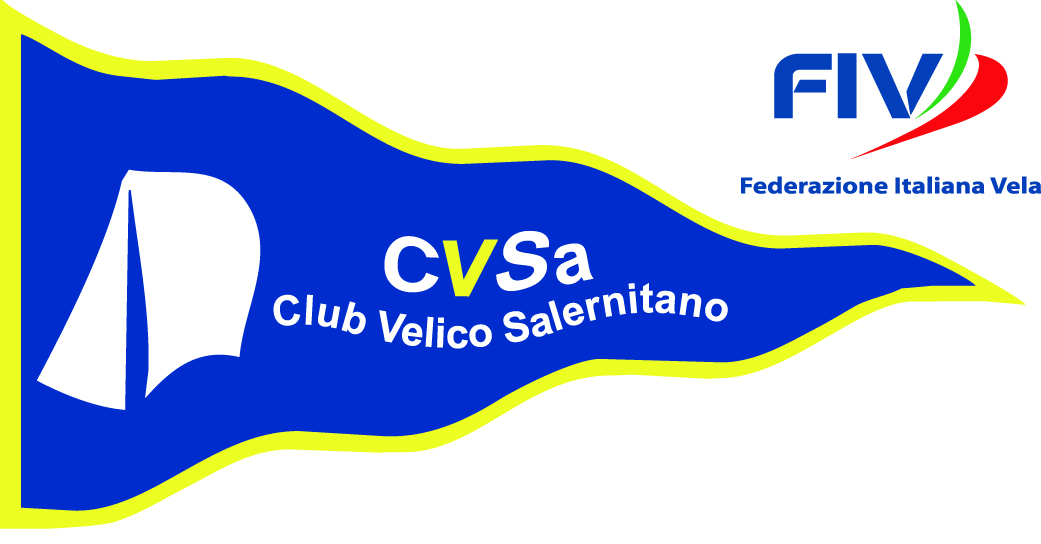 			IL		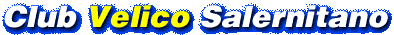       Indice ed organizza la XXXI edizione dellaCoppa d'Autunno26 - 27 Settembre 2015riservata agli yachts delle classiORC / ORC CLUB                   Bando ed Istruzioni di regataIndirizzo Ente Organizzatore: Club Velico Salernitano. Porto Turistico Masuccio Salernitano 84100 Salerno: Tel./Fax 089/224096 E-Mail info@clubvelico.sa.it.Localita’ ed area della regata: Salerno. Acque antistanti porto Turistico Masuccio Salernitano3)  Comitato di Regata e delle Proteste:       Presidente: Francesco Cefalo      Componenti: Alfredo Sollai, David Benbow,  Nando Picariello4) Programma della manifestazione:       Sabato 26/09/15  2 prove - Avviso ore 11,55      Domenica 27/09/15 1  prova in concomitanza con la veleggiata di S. Matteo. Vedi     cartina allegata.Le regate non disputate per qualsiasi motivo non verranno ripetute, tranne che per il raggiungimento del numero minimo di prove per la validità della coppa  assegnata  anche con una sola prova valida.Il numero massimo di prove  è 3 .5) Ammissione:  La partecipazione al Campionato è aperta a tutte le imbarcazioni in possesso di valido certificato di stazza ORC o ORC Club. Ad insindacabile giudizio del Comitato Organizzatore esse verranno ripartite nelle categorie: Crociera Regata e Gran Crociera, purchè in numero minimo di 3. Per appartenere alla categoria Gran Crociera le imbarcazioni dovranno segnalarlo all’atto dell’iscrizione; avere caratteristiche conformi a quanto indicato al punto 6 della Normativa d’altura 2009, “Direttive per l’organizzazione dell’Attività”, e possedere almeno 3 dei requisiti indicati, compreso quello delle vele di tessuto a bassa tecnologia. Saranno inoltre ammessi a partecipare anche gli appartenenti alla categoria Minialtura, purchè in numero minimo di 3. Di tutte le imbarcazioni così suddivise, verrà esposto un elenco comprendente i GPH di ciascuna, che verranno considerati definitivi per tutta la manifestazione. Le decisioni in materia di raggruppamenti saranno inappellabili ed in deroga alle Reg. 60.1(b) e 62.1(a) contro di esse non potrà essere elevata protesta o richiesta di riparazione, salvo il disposto della Reg. 76.1.6) Iscrizioni: Dovranno essere formalizzate entro le ore 9,30 di Sabato 26/09/15 consegnando alla Segreteria del Circolo i seguenti documenti:a) il certificato di stazza dell’anno in corsob) la lista comprendente il nominativo dell’Armatore e dei Componenti dell’equipaggio.c) la loro tessera FIV 2015 con l’attestazione della visita medicad) la fotocopia dell’assicurazione RCT col massimale minimodi €1.000.000,00.e) la prescritta Licenza nel caso di eventuale esposizione pubblicitaria.I minori di anni 18 dovranno consegnare il modulo di iscrizione firmato in calce dal genitore o da chi, durante la manifestazione, si assume la responsabilità di farlo scendere in mare e regatare.La suindicata documentazione, se presentata incompleta, verrà respinta. Inoltre dovrà essere effettuato il versamento della quota di iscrizione nella seguente misura:per imbarcazioni con LOA inferiore o uguale a m.9.00: € 20,00per quelle di LOA superiore: € 30,00 .per singola regata rispettivamente € 10,00 e 15,00.E’ possibile prescriversi inviando via mail o fax il modulo allegato  debitamente compilato entro le ore 12,00 di venerdì 25 settembre. La preiscrizione và perfezionata in segreteria entro le ore 9,30 di sabato 27 settembre.7) Regolamenti: verranno applicati i seguenti regolamenti in vigore:a) Le “regole” così come definite nel Regolamento ISAF vigente.b) Bando di regatac) Istruzioni di regatad) Normativa federale per la vela d’alturae) Regolamento e le Regulations ORC (Offshore Rating Congress)f) Prescrizioni speciali per l’altura (Offshore Special Regultations) con       equipaggiamento e sistemazioni standard per regate di 3° categoriag) Eventuali successivi comunicati del Comitato di Regata a modifica delle Istruzioni.- In aggiunta agli obblighi derivanti dalle suddette normative ogni imbarcazione partecipante dovrà essere munita di tutti i mezzi di salvataggio previsti dalle vigenti norme di legge in relazione alla navigazione che in effetti compie.- In caso di contrasto tra le regole su esposte verrà rispettata le seguente priorità: g), c), b), d), a), e), f).    8) Albo dei Comunicati: Tutti i Comunicati inerenti alla Manifestazione verranno affissi     nella bacheca del Circolo, ubicata presso 9)Segnali a terra: Oltre ai Segnali previsti dal RRS potrà essere esposta l’intelligenza con il seguente significato: la prova odierna è differita; il segnale d’avviso verrà dato a mare almeno 45 minuti dopo l’ammainata dell’intelligenza.10)Linea di Partenza: Sarà costituita dalla congiungente ideale tra la bandiera rossa o arancione esposta sul battello del Comitato di Regata ed una boa di colore similare posizionata a sinistra di detto battello.11)Procedura di partenza: in base a quanto stabilito dalla reg.26 del RRS. Le imbarcazioni Crociera Regata  Gran Crociera e Minialtura partiranno assieme ed il loro segnale d’avviso avverrà con l’esposizione della lettera R. Una imbarcazione per essere considerata in Regata dovrà partire entro e non oltre 5 minuti dal suo segnale di partenza, in caso contrario verrà classificata DNS, a modifica delle RRS  35 e A 4.1. Richiami: Gli individuali ed i Generali verranno segnalati in conformità alla Regola 29.2 e 29.3.Per le prove di Sabato:Percorso: Vedi cartina allegata.La rotta bussola approssimata del primo lato, insieme con la distanza in mm dalla linea di partenza alla boa n.1, sarà esposta sul battello del C.d.R. non più tardi del segnale di avviso.Linea d’arrivo: Sarà costituita dalla congiungente ideale tra la bandiera blu esposta sul battello del Comitato di Regata ed una boa cilindrica di colore giallo ancorata alla sua poppa.Se all’arrivo il CdR esporrà, insieme alla bandiera blu la lettera G “sarà svolta un’altra prova ed il segnale di avviso sarà esposto un minuto dopo la sua ammainata”.Tempo limite per il compimento del percorso: per tutti i Raggruppamenti  è fissato in 3 ore  dal proprio segnale di Partenza. Se la prima imbarcazione completa il percorso ed arriva entro il tempo limite, tutte le altre imbarcazioni che non arrivano entro 30 minuti, saranno classificate DNS (non arrivate), ciò a parziale modifica della RRS 35 e A 4.1.Per le prove di domenica vedi successive comunicazioniCambio di percorso: In parziale deroga alla Reg.32 non verrà effettuato alcun cambio di percorso.Penalizzazioni : A parziale deroga della Reg.44.1 la violazione di una Regola della parte 2 del RRS potrà essere sanata con una autopenalizzazione di 360°. Se, però, da una tale infrazione dovesse derivare un danno grave o un notevole vantaggio per il trasgressore, questi dovrà immediatamente ritirarsi. Inoltre, nel caso di partenza anticipata e non sanata, il Concorrente in OCS verrà squalificato senza udienza. Contro tale provvedimento, in deroga alla Regola 60.1, 62.1(a) e 64.2, non potrà essere presentata protesta o richiesta di riparazione.Proteste: Una barca che protesta, oltre che ad attenersi al disposto delle Reg.60 e 61 del RRS, dovrà richiamare l’attenzione del Comitato sulla bandiera che ha esposto ed informarlo immediatamente dell’imbarcazione contro cui protesta, pena la nullità della protesta stessa. Le proteste, compilate su apposito modulo disponibile presso , dovranno essere presentate non oltre un’ora e trenta primi dall’arrivo dell’imbarcazione protestante, previo deposito di € 50. Ammonterà  invece ad € 250 nel caso di proteste di stazza, più il costo per le eventuali operazioni di alaggio e varo. La convocazione in udienza delle Parti sarà oggetto  di apposito comunicato. Partecipazione/abbandono della regata: Prima dell’inizio delle operazioni di partenza i Concorrenti dovranno accertarsi di essere stati individuati come partenti dal Comitato di Regata, segnalando inequivocabilmente la loro presenza. In caso di ritiro costituisce loro obbligo tassativo  avvertire il Comitato di Regata o, in caso di mancata ricezione da parte dello stesso, darne segnalazione al Circolo nel più breve tempo possibile. Il mancato rispetto di questa disposizione comporterà l’esclusione dalla prova in questione e/o da quelle rimanenti, oltre che l’accollo al trasgressore delle eventuali spese di ricerca e di soccorso in mare.Comunicazioni radio: Tutte le imbarcazioni sono tenute all’ascolto sul canale VHF 72 dall’inizio alla fine della regata o fino al proprio ritiro. Tranne che per quest’ultimo caso o per  comunicazioni di sicurezza o di emergenza  è fatto divieto assoluto di tenere impegnato il Canale 72 per qualsiasi altro genere di comunicazione.21)Classifiche e punteggio: Verrà stilata una classifica in tempo compensato perciascun Raggruppamento. Ad essi verrà applicato il sistema del Punteggio minimo, così come previsto dall’Appendice A del RRS. 22) Premiazione: La data della Premiazione verrà comunicata tramite avviso. Per     ciascun raggruppamento saranno assegnati premi di giornata e  per la     classifica finale. 23) Responsabilità: I Concorrenti prendono parte alla regata a loro rischio e      pericolo. Vedi Reg.4 del RRS “Decisione di partecipare alla regata”. E’     competenza degli skippers o dei responsabili di bordo decidere, in base alla     capacità dell’equipaggio, alla forza del vento, allo stato del mare, alle     previsioni meteorologiche ed a tutto quant’altro un buon marinaio deve     prevedere, decidere se uscire in mare, se partecipare alla regata, se     continuarla. L’Ente Organizzatore,  ed il Comitato di regata e delle     Proteste ricusano ogni e qualsiasi responsabilità per danni personali o     incidente o perdita di vita o proprietà conseguenti a tutte le operazioni    verificatisi prima, durante e dopo la regata. Si ricorda infine agli Armatori ed    agli Skippers che le regate non godono di alcuna particolare assistenza in    mare se non quella normalmente prevista dalle Autorità Governative dello    Stato per la navigazione marittima.   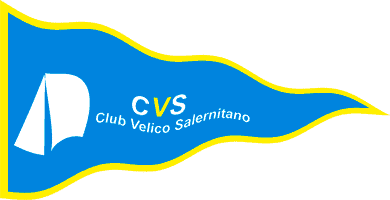 